Parents and/or Guardians, As we write this letter we hope that you are all healthy and safe at home.   We want to thank all those who are essential workers and are still going out to work each and everyday.    Your dedication to keeping us safe will never go unnoticed.   As you can imagine this is not how we wanted this season to end.  The direction came down from Hockey Canada so quickly we had not time to let members know to prepare any faster than we did.    We understand that a few games for the last day of regular season didn’t get to be played and the ever anticipated playoffs did not get to take place.   This was frustrating to us all, and we would have loved to have finished the season in it’s entirety, however the safety of all our members comes first and foremost.   We understand that there has been discussions about refunds from some of our members, or what will be done with the money not used for those games and the banquets.    The executive has made the decision that we will be using the fees that were remaining to keep any increase to fees next season at a minimum.   We have already been told icetime will be increasing next season at the Pee Wee Arena and the city used ice, so we anticipated there would be an increase in registration for the 2020/2021 season.   As we have not yet finalized the finances for the past season and are just in the process of setting fees for next season, we do not know exact numbers for registration costs for the 2020/2021 season, but based on the information we have, we anticipate an increase.  We understand that many people have lost jobs and finances will be very tight for many for next season, so we are hoping that we can keep any increase to a minimum, and to use the unused funds from this past season to alleviate some of the increase.  We want our players to be able to continue to play the game they love.    Please continue to watch our website and Facebook for any updates from Hockey Canada as to when hockey can resume.   Registration will open in May so watch for that also.   Thank you for all your understanding as we work throught this uncertainty.   Stay safe.Nicole ClouthierPresident – Soo Pee Wee Hockey League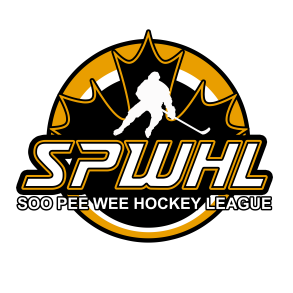 Soo Pee Wee Hockey League285 Northern Avenue EastSault Ste Marie ON  P6B 4H9P: 705-253-3581  F: 705-575-4625  Email: administrator@soopeewee.ca     Web: www.soopeewee.ca